M.Phil/PhD Scheme of studyDepartment of Mathematical Sciences,University of Lakki Marwat, Lakki Marwat, KPK, PakistanUniversity of Lakki Marwat, Lakki MarwatKhyber Pukhtunkhwa1. M.Phil in MathematicsDegree Awarded: 	Master of Philosophy in Mathematics (M.Phil in Mathematics)Note: To earn M.Phil. degree, one must earn at least 24 Cr. Hrs of graduate level course work including two Core courses plus 6 Cr. Hrs of research project with Pass grade.M.Phil (Semester-Wise Breakdown)1st Semester2nd SemesterNote: After successful completion of Course work, department will decide to allow the student to enroll in his research work after proper evaluation.2. Doctor of Philosophy in MathematicsDegree Awarded: 	Doctor of Philosophy in Mathematics (PhD in Mathematics)Note: To earn Ph.D. degree, one must earn at least 18 Cr. Hrs of graduate level course work plus 36 Cr. Hrs of research project with Pass grade.Ph.D (Semester-Wise Breakdown)1st Semester2nd SemesterNote: After successful completion of Course work, department will decide to allow the student to enroll in his research work after proper evaluation.Core Courses:Elective Courses for M.Phil/PhD:S. No.Course CodeCourse TitleMarksCredit Hours1MATH-XXXCore1003(3+0)2MATH-XXXElective1003(3+0)3MATH-XXXElective1003(3+0)4MATH-XXXElective1003(3+0)TotalTotalTotal40012S. No.Course CodeCourse TitleMarksCredit Hours5MATH-XXXCore1003(3+0)6MATH-XXXElective1003(3+0)7MATH-XXXElective1003(3+0)8MATH-XXXElective1003(3+0)TotalTotalTotal40012S. No.Course CodeCourse TitleCredit Hours1MATH-711Advanced Linear Algebra032MATH-712Computational Fluid Dynamics033MATH-721Advanced Partial Differential Equations03MATH-722Advanced AnalysisTotalTotalTotal09S. No.Course CodeCourse TitleCredit Hours1MATH-723Elective-I032MATH-724Elective-II033MATH-725Elective-III03TotalTotalTotal09S.NCourse CodeCourse NamePre-RequisiteC.Hs1MATH-711Advanced Linear Algebra32MATH-712Computational Fluid Dynamics33MATH-721Advanced Partial Differential Equations34MATH-722Advanced Analysis3S.NCourse CodeCourse CodeCourse NameC.Hs1MATH-713Advanced Fixed Point TheoryAdvanced Fixed Point Theory32MATH-714Newtonian Fluid MechanicsNewtonian Fluid Mechanics33MATH-715Advanced Real AnalysisAdvanced Real Analysis34MATH-716LA-semi groupsLA-semi groups35MATH-717Theory of SemiringsTheory of Semirings36MATH-718Application of Fixed Point Theory in General SpaceApplication of Fixed Point Theory in General Space37MATH-719Fixed Point Theory in Modular Function SpacesFixed Point Theory in Modular Function Spaces38MATH-811Numerical Solutions of Ordinary Differential EquationsNumerical Solutions of Ordinary Differential Equations39MATH-813Numerical Solutions of Partial Differential EquationsNumerical Solutions of Partial Differential Equations310MATH-814Evolutionary ComputingEvolutionary Computing311MATH-723Iterative Approximation ProceduresIterative Approximation Procedures312MATH-724Non-Newtonian Fluid MechanicsNon-Newtonian Fluid Mechanics313MATH-725Advanced Numerical MethodsAdvanced Numerical Methods314MATH-726Nonlinear Analysis and its ApplicationsNonlinear Analysis and its Applications315MATH-727Mathematical BiologyMathematical Biology316MATH-728Mathematical ModelingMathematical Modeling317MATH-729Mathematical Techniques for Boundary value problemsMathematical Techniques for Boundary value problems318MATH-821Advanced Perturbation MethodsAdvanced Perturbation Methods319MATH-822Fuzzy Sets and Their ApplicationFuzzy Sets and Their Application320MATH-823Fuzzy Fixed Point TheoryFuzzy Fixed Point Theory321MATH-824Magneto HydrodynamicsMagneto Hydrodynamics322MATH-825Advanced Mathematical StatisticsAdvanced Mathematical Statistics323MATH-826General RelativityGeneral Relativity324MATH-827Multivariate AnalysisMultivariate Analysis325MATH-828Finite Element MethodsFinite Element Methods326MATH-829Advanced Special FunctionAdvanced Special Function327MATH-799M.Phil ThesisM.Phil Thesis628MATH-999Ph.D ThesisPh.D Thesis36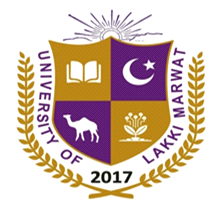 